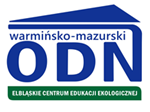 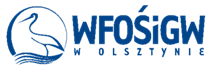 Regulamin wojewódzkiego konkursu plastycznego „Las w wiosennej odsłonie”§ 1. Organizator konkursuWarmińsko-Mazurski Ośrodek Doskonalenia Nauczycieli w Elblągu – Elbląskie Centrum Edukacji Ekologicznej§ 2. Cele konkursuOdkrywanie bogactwa i tajemnic warmińsko-mazurskich lasów.Stworzenie artystycznej wizji wiosennego lasu z wyeksponowaniem budzącego się życia.Dostrzeganie zmian zachodzących wiosną w lesie.Pogłębianie znajomości ekosystemu leśnego.Budzenie indywidualnej aktywności twórczej w kontakcie z przyrodą.Kształcenie umiejętności plastycznych. § 3. Warunki uczestnictwa w konkursieAdresatem konkursu są uczniowie: szkoły podstawowej od klasy IV-VIII, gimnazjum i szkół ponadgimnazjalnych z województwa warmińsko-mazurskiego.Konkurs ma charakter indywidualny i polega na wykonaniu jednej kolorowej ilustracji do kalendarza, którego tematem przewodnim jest las w porze wiosennej. Wskazane jest wyeksponowanie istotnych elementów budzącego się życia w lesie (zmieniająca się roślinność: kwitnienie roślin zielnych i drzewostanu, ożywienie w świecie zwierząt).Praca powinna być inspirowana obserwacjami własnymi, popartymi podstawową wiedzą przyrodniczą. Praca powinna podkreślać potencjał lasu i dynamikę zmian w porze wiosennej. Ocenie podlegają wyłącznie prace indywidualnych twórców (jeden autor).§ 4. Wymagania techniczneObowiązujący format pracy A3. Ilustracja może być wykonana dowolną płaską techniką plastyczną. Nie wolno pracy oprawiać w ramy i umieszczać na niej napisów i podpisów oraz dodatkowych naklejek.Do pracy konkursowej autor dołącza metryczkę zawierającą: imię i nazwisko, klasę dane adresowe szkoły, tel. kontaktowy, e-mail imię i nazwisko opiekuna§ 5. Termin składania pracPrace należy dostarczyć w opakowaniu zapewniającym bezpieczeństwo przesyłki do dnia 15 maja  2019 r. na adres:Warmińsko-Mazurski Ośrodek Doskonalenia Nauczycieli w Elblągu – Elbląskie Centrum Edukacji Ekologicznejul. Wojska Polskiego 182-300 ElblągZ dopiskiem: Las - konkurs ilustracji§ 6. Ocena prac i publikacja wynikówOceny prac dokona komisja wyłoniona przez organizatorów. Prace będą oceniane w kategoriach: SP klasy IV-VISP klasy VII-VIII i gimnazjaSzkoły ponadgimnazjalneKomisja konkursowa oceniać będzie prace pod względem formalnym (zgodność                          z regulaminem), artystycznym, merytorycznym i estetycznym. Decyzja komisji jest ostateczna i nie przysługuje od niej odwołanie.Wyniki konkursu zostaną opublikowane na stronie internetowej www.wmodn.elblag.plPodsumowanie konkursu odbędzie się w Elblągu podczas Forum Ekologicznego                     pod nazwą ”Las – ekosystem prawie doskonały”. Osoby nagrodzone i wyróżnione wraz z opiekunami zostaną zaproszone na Forum                  oraz otrzymają dyplomy i nagrody rzeczowe.§ 7. Inne postanowieniaOsoby nadsyłające prace konkursowe są zobowiązane do wyrażenia zgody na piśmie na przetwarzanie przez organizatora konkursu swoich danych osobowych w celach związanych z niniejszym konkursem (załącznik do Regulaminu). W imieniu nieletnich zgodę wyrażają ich prawni opiekunowie.Udział w konkursie i zaakceptowanie jego regulaminu jest jednoznaczne z wyrażeniem zgody na nieodpłatne pozostawienie wszystkich prac konkursowych w zbiorach Organizatora oraz prawem do ich publikowania i reprodukowania. Informacji na temat konkursu udzielają organizatorzy:Wiesława Kamińska - kierownik ECEE Janina Meller - konsultant ds. biologii